№ п/пНаименование товара, работ, услугЕд. изм.Кол-воТехнические, функциональные характеристикиТехнические, функциональные характеристики№ п/пНаименование товара, работ, услугЕд. изм.Кол-воПоказатель (наименование комплектующего, технического параметра и т.п.)Описание, значение1Песочница  МФ 3.52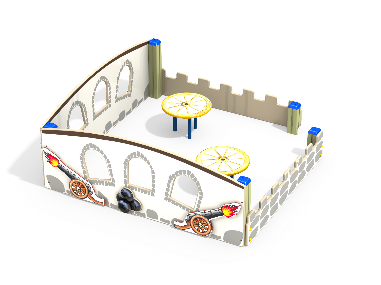 Шт. 11Песочница  МФ 3.52Шт. 1Высота (мм) 7501Песочница  МФ 3.52Шт. 1Длина (мм)20501Песочница  МФ 3.52Шт. 1Ширина (мм)20501Песочница  МФ 3.52Шт. 1Применяемые материалы Применяемые материалы 1Песочница  МФ 3.52Шт. 1Декоративные  фанерные элементыводостойкая фанера марки ФСФ сорт не ниже 2/2 толщиной не менее 15 мм (± 2мм) все углы фанеры должны быть закругленными, радиус не менее 20мм, ГОСТ Р 52169-2012.1Песочница  МФ 3.52Шт. 1Столбысостоит из 5 шт. клееного деревянного  бруса, сечением не менее 100х100 мм и имеющими скругленный профиль с канавкой  посередине. Сверху столбы должны заканчиваться пластиковой  заглушкой синего цвета в форме четырехгранной усеченной пирамиды.Снизу столбы должны оканчиваться металлическими оцинкованными  подпятниками выполненным из листовой стали толщиной не менее 4мм и трубы диаметром не менее 42мм и толщиной стенки 3.5мм, подпятник должен заканчиваться монтажным круглым фланцем, выполненным из стали толщиной не менее 3мм, которые бетонируются в землю.1Песочница  МФ 3.52Шт. 1Фанерные бортаВ кол-ве 4 шт. должны быть выполнены из влагостойкой фанеры марки ФСФ сорт не ниже 2/2 и толщиной не менее 24мм. Два фанерных ограждения должны иметь вырезы-бойницы и ручную художественную роспись в виде белой каменной кладки. К этим ограждениям должны крепиться фанерные декоративные накладки в виде пушек и ядер с ручной художественной росписью. Два других ограждения должны быть с ручной художественной росписью в виде белой каменной кладки и должно иметь зубчатую верхнюю грань.1Песочница  МФ 3.52Шт. 1СтоликВ кол-ве 2 шт. должны быть выполнены из фанеры марки ФСФ сорт не ниже 2/2 и толщиной не менее 21 мм, крепящиеся к металлическим закладным элементам из трубы диаметром не менее 32 мм.1Песочница  МФ 3.52Шт. 1МатериалыКлееный деревянный брус  и деревянные бруски должны быть выполнены из сосновой древесины, подвергнуты специальной обработке и сушке до мебельной влажности 7-10%, тщательно отшлифованы  со всех сторон и покрашены в заводских условиях профессиональными двух компонентными красками. Влагостойкая фанера должна быть марки ФСФ сорт не ниже 2/2, все углы фанеры должны быть закругленными, радиус не менее 20мм, ГОСТ Р 52169-2012 и окрашенная двухкомпонентной краской, специально предназначенной для применения на детских площадках, стойкой к сложным погодным условиям, истиранию, устойчивой к воздействию ультрафиолета и влаги. Металл покрашен полимерной порошковой краской. Заглушки пластиковые, цветные. Все метизы оцинкованы.1Песочница  МФ 3.52Шт. 1ОписаниеПесочница имеет ручную художественную роспись, стилизованную под битву при Бородино и состоит из столбов с прикрепленными к ним по периметру фанерным ограждением марки ФСФ сорт не ниже 2/2 и толщиной не менее 24 мм.